7th Annual 
Cougar Invite 
Saturday, April 21st   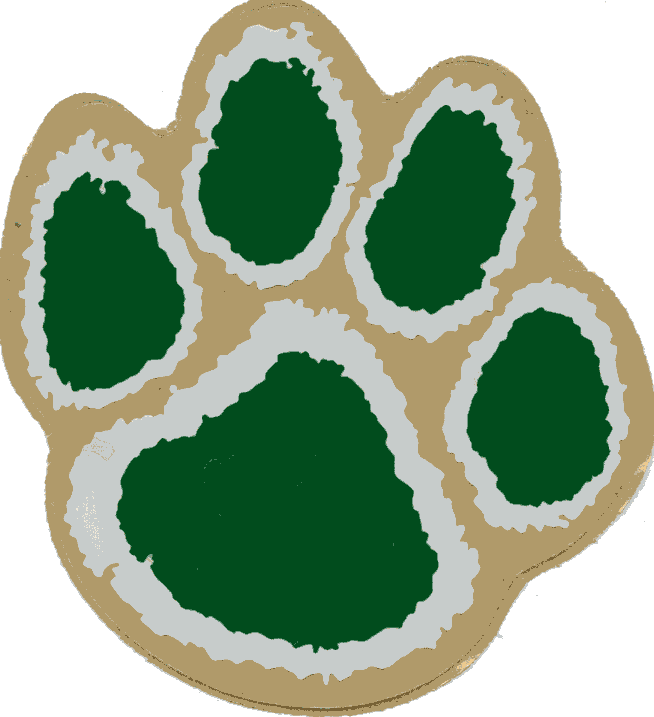 				JFK Bellmore High School		 3000 Bellmore Ave		     Bellmore, NY 117109		    9:15 am rain or shineSeeding: 	Three-event limit with verbal seeding in running events.			Cards only needed for field events and relays.Awards: 	Medals - Bagged and awarded to top 6 overall and top 3 in freshman/sophomore events. All heat winners will receive a medal. Winners of Cougar 3200/3000 and open 100 will  receive trophies. Equipment: 	Spikes are allowed, please supply a relay baton and  starting blocks.Event Info: 	Frosh/Soph will compete in their own sections. 			Food, drinks and T-shirts will be on sale.
		 	The cost of officials will be split between schools. The Cougar 3200/3000 will only have 9 runners.  After each lap (first 200 for the girls) the last place runner will stop running. The last lap will have only two runners left.The Cougar Invite at JFK Bellmore High School – April 21st School: ________________________________________________________________Athletic Director name and number: ________________________________________________________________Please circle one:Nassau County Team:		BOYS 		GIRLS 		BOYS & GIRLS(ONLY public schools)		$160.00 		$160.00 		$320.00Non Nassau County: 		$180.00 		$180.00 		$360.00(CHSAA located in Nassau County included)Boys Coach: ___________________________________________________Phone: ___________________ e-mail:_______________________________Approximate # of athletes: Runners_____Jumpers______Throwers________Girls Coach: ____________________________________________________Phone: ___________________ e-mail:_______________________________Approximate # of athletes: Runners_____Jumpers______Throwers________Make checks or PO’s payable to: 
Bellmore-Merrick Central High School District 
Entries can be faxed to (516) 785-7198 or send entry and payment to:
Chris Mammone - JFK Bellmore Girls Track Coach
3000 Bellmore Ave.
Bellmore, NY 11710 
If you plan on attending or have any questions regarding the meet contact Coach Chris Mammone at moner2000@aol.com or cell phone (516) 647-1854. 
*****Coaches you are not entered in the meet unless you hear from me.*****Entries due on April 14th please contact me if there are any concerns. The Cougar InviteSaturday April 21stJFK Bellmore High SchoolMeet Order - 9:15 am startBoys will run first for all track events**The Cougar 3200/3000 will be seeded at the beginning of the meet.** 400 intermediate hurdles (open only)200 (open, frosh/soph)
Cougar 3200/3000 (open only) 800 (open, frosh/soph)
100 semi-finals (open, frosh/soph)
110 high hurdles/100 high hurdles (open only)400 (open, frosh/soph)
100 finals (open, frosh/soph)1600/1500 (open, frosh/soph)
4 x 400 meter relay Field events will start at 9:15 am
Minimal measurements will be used after first mark. 
Shot Put (Girls first) Boys: 20’ f/s, 25’ open, Girls: 15’ f/s, 20’ openDiscus (Boys first) Boys: 60’ f/s, 80’ open, Girls: 40’ f/s, 60’ openLong Jump (Boys first followed by girls) Boys: 15 f/s, 18’ open, Girls: 13’ f/s, 16 open Triple Jump (Boys first followed by girls) Boys: 25’ f/s, 30’ open, Girls: 23’ f/s, 28’ open

High Jump (Girls and boys will compete at same time) 3-8 staring height, 4-8 starting height boys****Long Jump and Triple Jump will be limited to three athletes per section.
 For example, 3 boys open section and 3 frosh/soph section.*** “You earn your trophies at practice, 
you just pick them up at competitions,” - Author unknown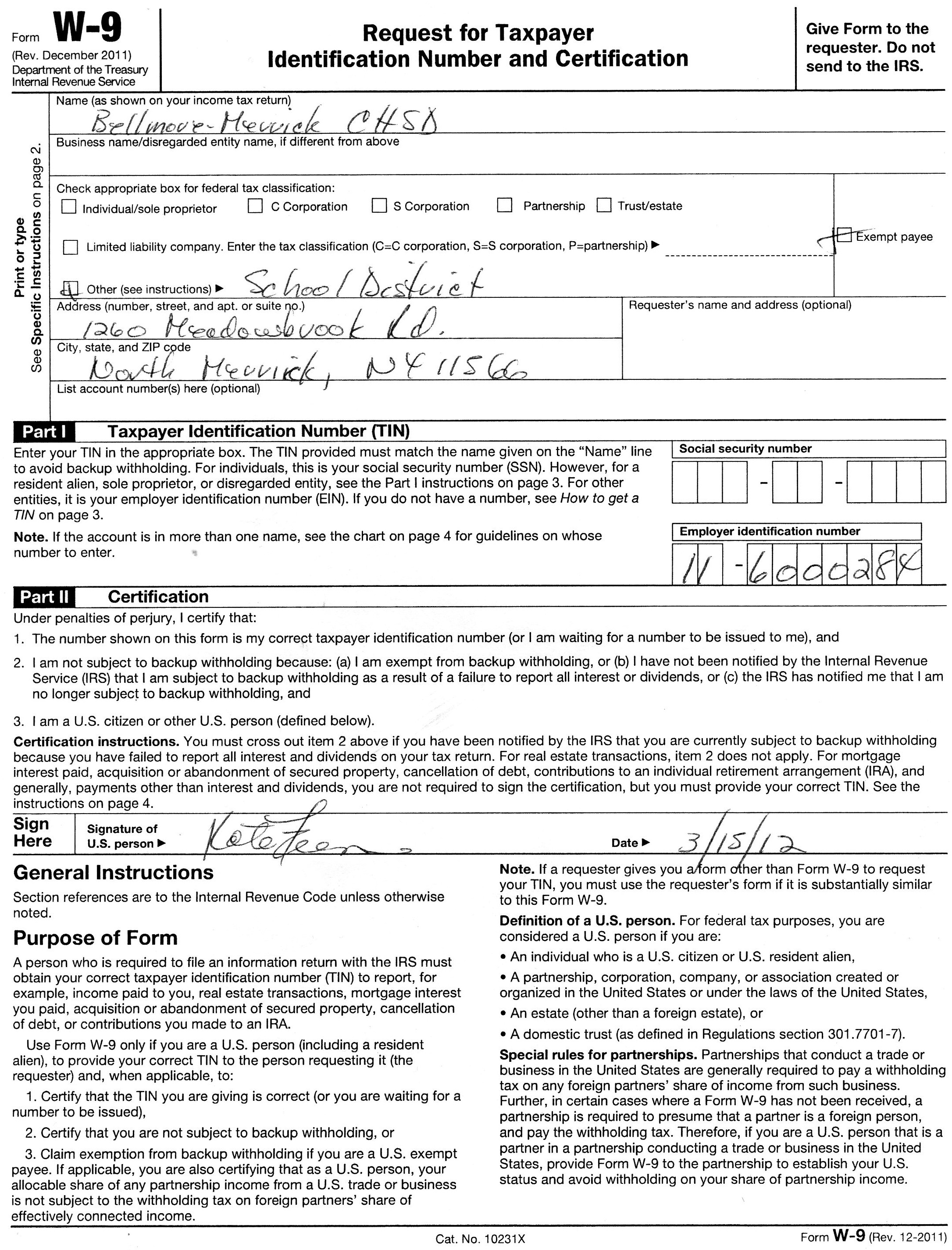 